Please return or mail to: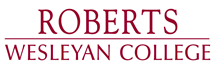 Career Development Office2301 Westside Drive     Rochester, NY 14624(585) 594-6539Candidate’s Name 	Major Field 		Graduation Date 	Person Providing Reference		Date of Reference	Position/Title 		Organization/Institution	Address (Business)	Relationship to Candidate	Period of time Candidate known to you: From 	To 	   TO BE FILLED OUT BY CANDIDATE:I hereby waive the right to review the following information.Signature of Candidate  	Date 	Signature of Reference Writer